3- GİEMSA SOLÜSYONU  TEKNİK ŞARTNAMESİ1. Sıvı formda olmalıdır.	2. Ambalaj üzerinde üretici firma ismi, üretim tarihi, son kullanma tarihi, lot numaraları belirtilmelidir. 3. Giemsa solüsyonu ile uyumlu çalışabilir olmalıdır.4. Boya solüsyonu ile en az 48 saat aynı kalitede boyama elde edilmelidir.5. Nükleus stoplazma kontrastını ortaya çıkaran bir boyama elde edilmelidir.6. Boyama sonunda hazırlanan preparat üzerinde boya artığı ve tortu kalmamalıdır.7. Bir litrede  olmalıdır.8. Son kullanma tarihi teslim tarihinden sonra en az bir yıl olmalıdır.9. C.I 45380 2,8 gr/lt olmalıdır.10. İstekliler, Teklif edilen malzemenin ihale dokümanında belirtilen şartlara uygunluğunu teyit etmek amacıyla numunelerini (ihale tarihinden itibaren 5 (beş) gün içerisinde), varsa ayrıntılı teknik bilgilerinin yer aldığı katalogları ve benzeri tanıtım materyallerini vereceklerdir.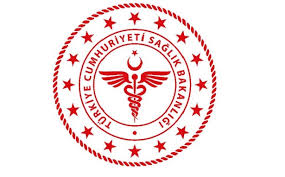 SAVUR PROF. DR. AZİZ SANCAR İLÇE DEVLET HASTANESİGİEMSA SOLÜSYONU TEKNİK ŞARTNAMESİSAVUR PROF. DR. AZİZ SANCAR İLÇE DEVLET HASTANESİGİEMSA SOLÜSYONU TEKNİK ŞARTNAMESİSAVUR PROF. DR. AZİZ SANCAR İLÇE DEVLET HASTANESİGİEMSA SOLÜSYONU TEKNİK ŞARTNAMESİSAVUR PROF. DR. AZİZ SANCAR İLÇE DEVLET HASTANESİGİEMSA SOLÜSYONU TEKNİK ŞARTNAMESİSAVUR PROF. DR. AZİZ SANCAR İLÇE DEVLET HASTANESİGİEMSA SOLÜSYONU TEKNİK ŞARTNAMESİSAVUR PROF. DR. AZİZ SANCAR İLÇE DEVLET HASTANESİGİEMSA SOLÜSYONU TEKNİK ŞARTNAMESİSAVUR PROF. DR. AZİZ SANCAR İLÇE DEVLET HASTANESİGİEMSA SOLÜSYONU TEKNİK ŞARTNAMESİSAVUR PROF. DR. AZİZ SANCAR İLÇE DEVLET HASTANESİGİEMSA SOLÜSYONU TEKNİK ŞARTNAMESİ KODUBL.YD.03YAYIN TARİHİ07.11.2018REVİZYON TARİHİREVİZYON NO00SAYFA SAYISI 01